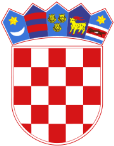 Republika HrvatskaŽupanijski sud u SplituSplit, Gundulićeva 29a            Bilješke uz Financijski izvještaj za razdoblje 01.siječnja 2021.-31.prosinca 2021.Obrazac PR-RASAOP 112- Ostali nespomenuti prihodi predstavljaju prihode s osnova refundacije štete i totalne štete za službeni automobil u iznosu od 13.730,75 kn, te ostalih nespomenutih prihoda po posebnim propisima a za isplatu naknade članovima ispitne komisije za sudske vještake i tumače u iznos od 26.008,50 kn.AOP 122-Prihodi od prženih usluga u iznosu 15.988 kn su vlastiti prihodi ostvareni od preslika spisa, kopiranje CD-a te najma prostora za samoposlužne aparate za kavu i piće.AOP-129-Prihodi iz nadležnog proračuna za financiranje redovne djelatnosti proračunskih korisnika u iznosu od 27.204.206 kn odgovaraju doznačenim sredstvima.AOP-157-Doprinos za obavezno osiguranje u slučaju nezaposlenosti iznos 1.183 kn knjižen je iznos temeljem isplate razlike plaće za prethodna razdoblja radi poništenih rješenja o rasporedu Odbora za državnu službu ( službenice Zorka Vujčić i Zlata Brdar).AOP-289,412-Obračunati prihodi poslovanja u iznosu 56.590.964 kn predstavljaju saldo obračunatih nenaplaćenih sudskih pristojbi, troškova kaznenih postupaka, oduzete imovinske koristi i novčanih kazni sudskih pisarnica.AOP-640-Unaprijed plaćeni rashodi budućih razdoblja i nedospjela naplata prihoda u iznosu od 1.900.545 kn predstavlja plaću i ostale rashode za zaposlene  u iznosu od 1.871.697,07 kn, te naknadu za prijevoz u iznosu od 28.848,32 a sve za prosinac 2021.Obrazac BILAOP 005-Nematerijalna imovina – Temeljem uputa nadzora Ministarstva pravosuđa i uprave ulaganja u zgradu u iznosu od 52.147.868 kn su knjižena kao ulaganja u tuđu imovinu obzirom da zgrada nije u vlasništvu suda. Ispravak vrijednosti nije obračunat temeljem čl.19 Pravilnika o proračunskom računovodstvu i računskom planu obzirom da ne postoji ugovor o korištenju.AOP-067-Novčana sredstva kod tuzemnih poslovnih banaka u iznosu od 1.875.527 kn predstavlja novčana sredstva na redovnom račun kod HPB-e u iznosu od 12.712,61 kn, te sredstva sudskog depozita na računu HPB-e u iznosu od 1.862.814,94 kn.AOP 081-Ostala potraživanja su potraživanja od HZZO-e a za bolovanja u iznosu od  432.570,98 kn, te potraživanja od DIP-a u iznosu od 578,67 kn.AO P 154-Potraživanja za upravne pristojbe, pristojbe po posebnim propisima i naknade i AOP 249 –Obračunati prihodi poslovanja u iznosu od 56.590.964 kn predstavlja predstavljaju saldo obračunatih nenaplaćenih sudskih pristojbi, troškova kaznenih postupaka, oduzete imovinske koristi i novčanih kazni sudskih pisarnica.AOP-156-Potraživanja proračunskih korisnika za sredstva uplaćena u nadležni proračun u iznosu 24.957 kn su potraživanja za uplaćene vlastite prihode u proračun.AOP 165-Koniinuirani rashodi budućih razdoblja su plaća i ostali rashodi za zaposlene  u iznosu od 1.871.697,07 kn, te naknada za prijevoz u iznosu od 28.848,32 a sve za prosinac 2021.AOP 182-Ostale tekuće obveze su obveze za novčana sredstva sudskog depozita u iznosu od 1.862.814,94 kn ,obveza za uplatu kamate HPB-e u iznosu od 0,09 kn, obveza povrat bolovanja u proračun u iznosu od 415.280,62 kn ,te obveze za povrat poreza po KOP-u u iznosu od 65,23(isto AOP 079- Potraživanja za više plaćene poreze i doprinose).AOP 209- obveze za zajmove od tuzemnih trgovačkih društava izvan javnog sektora u iznosu od 71.046 kn su obveze za otplatu financijskog leasinga za nabavu službenog automobila.Obrazac P-VRIOU obrascu je AOP-u 020-Neproizvedena dugotrajna imovina iskazana ulaganja u zgradu koja nije u vlasništvu suda. Rekonstruirana je temeljna kanalizacija.Obrazac ObvezeAOP 098 Međusobne obveze proračunskih korisnika (nedospjele):                - obveze za povrat u proračun-bolovanje          415.280,62 kn                - obveze za uplatu u proračun – kamata HPB             0,09  kn                - obveza za povrat po KOP-u                                     65,23 kn            UKUPNO:                                                             415.345,94 knAOP 099 Obveze za rashode poslovanja (nedospjele) :                - plaća i ostali rash.za zaposl..12/22                1.888.987,43 kn                - prijevoz za 12/22.                                               28.848,32 kn                - materijalni rashodi                                            114.065,80 kn                - uplaćeni predujmovi stranaka (depozit)        1.862.814,95 kn                                     UKUPNO:                                                  3.894.716,50 kn     AOP 101 Obveze za financijsku imovinu                   71.045,93 kn                                   SVEUKUPNO NEDOSPJELO:                  4.381.108,37 kn    Split,27.siječnja 2022.     VODITELJICA ODSJEKA FINANCIJSKO-                            PREDSJEDNIK SUDAMATERIJANOG POSLOVANJA            Rozarija Mušac                                                                 Bruno Klein